       Knights of Columbus 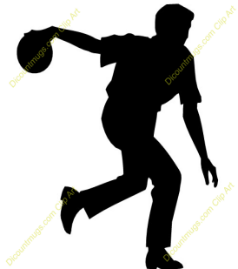 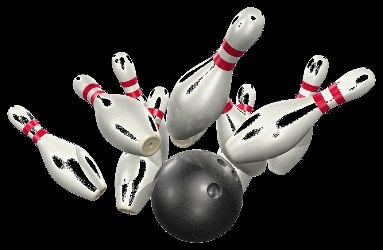 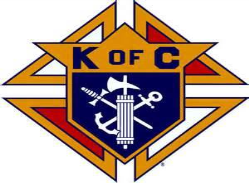       Connecticut State Council 10 Pin Bowling ChallengeWhen: Sunday April 7, 2019Registration @12:30pm with Bowling @ 1:00pm              Where:  Wolcott Lanes, 955 Wolcott Road, Wolcott, CT http://wolcottlanes.comDetails:$68.00 per 4 person team (includes shoe rental).  Each team must have at least one person who is either a Brother Knight, a wife or girlfriend of a Knight, a Squire, or a Columbiette.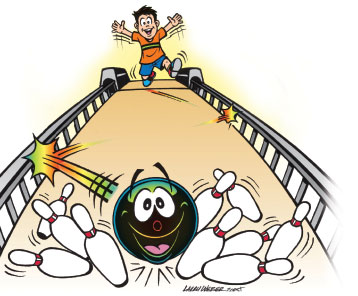 This is a no handicap bowling event. Awards to be presented following bowling.	OPEN TO THE FIRST 20 TEAMS ONLY!!Don’t Wait and Miss Out……..Registration deadline is Friday, March 29, 2019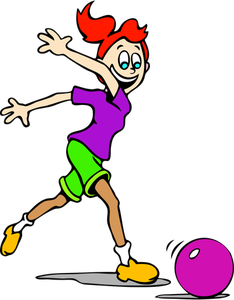  Complete and return the bottom portion along with payment(Make check payable to “K of C, CT State Council)Mail to: Maurice Goldberg 41 Coppermine Road, Farmington, CT. 06033Home (860) 677-2922     E-mail: mr_ goldbe@rontier.com- - - - - - - - - - - - - - - - - - - - - - - - - - - - - - - - - - - - - - - - - - - - - - - - - - - - - - - - - - - - - - - - - - - - - - - - - - - - - - - - 
Team Representative: _________________ Phone # _____________ Email ________________Council Name, Number, Location: _________________________________________________Team Category: _____________________________Bowler Name:  ______________________________    Membership # _____________________Bowler Name:  ______________________________    Membership # _____________________Bowler Name:  ______________________________    Membership # _____________________Bowler Name:  ______________________________    Membership # _____________________